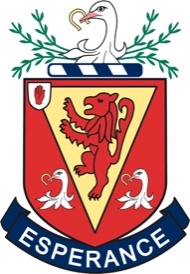 The Wallace High SchoolPRE-PREPARATORY DEPARTMENT Continued Overleaf										Please delete as appropriate I wish to pay using Child Care Vouchers.  						Yes/NoI wish to pay using the Tax Free Government Scheme				Yes/No It is our intention for our Child to progress through the Preparatory Dept		Yes/No12a Clonevin Park, Lisburn, BT28 3AD		Tel:  (028) 9267 2311   Fax:  (028) 9266 6693prep@wallacehigh.net  				Principal:  Mrs D O’Hare BA (Hons) PGCE MEd PQHwww.wallaceprep.org 				Head of Preparatory: Mr J Harper BEd (Hons)Date on which admission is desiredPupil’s Surname as per birth certificatePupil’s Forename(s) as per birth certificate (Please underline the name by which the pupil is usually known)(Please underline the name by which the pupil is usually known)(Please underline the name by which the pupil is usually known)(Please underline the name by which the pupil is usually known)Home AddressHome AddressPostcodePostcodeDate of Birth ……… / ……… / ……… (DD/MM/YY)SexM      F M      F Parent 1 Name:Relationship to Child:Address (if different from above):Daytime Telephone Number:Email Address: Parent 2 Name:Relationship to Child:Address (if different from above):Daytime Telephone Number:Email Address: Position of Child in family1  2  3  4  5BrothersSistersMedical Information:Please state any medical conditions which might affect your child’s performance and/or attendance at school e.g. diabetes, epilepsy, allergies, sight or hearing impairmentAdditional InformationIf there is additional information that you think might influence your child’s performance at school please indicateAny Connections with Wallace High School:Dates:Signature:Date:PLEASE NOTE THAT TO SECURE A PLACE IN THE PRE-PREPARATORY DEPARTMENT A NON-REFUNDABLE DEPOSIT OF £500 IS REQUIRED.  